Uskrsna izložba u PŠ  Đurđic I našu malu  školu uredili smo prigodnim  ukrasima.Učenici su veselo svoje radove nosili kućama i poklonili svojim najdražima. Dio radova mogao se vidjeti   u Križevcima na izložbi " Pisanice prigorskog kraja " u Turističkom informativnom centru.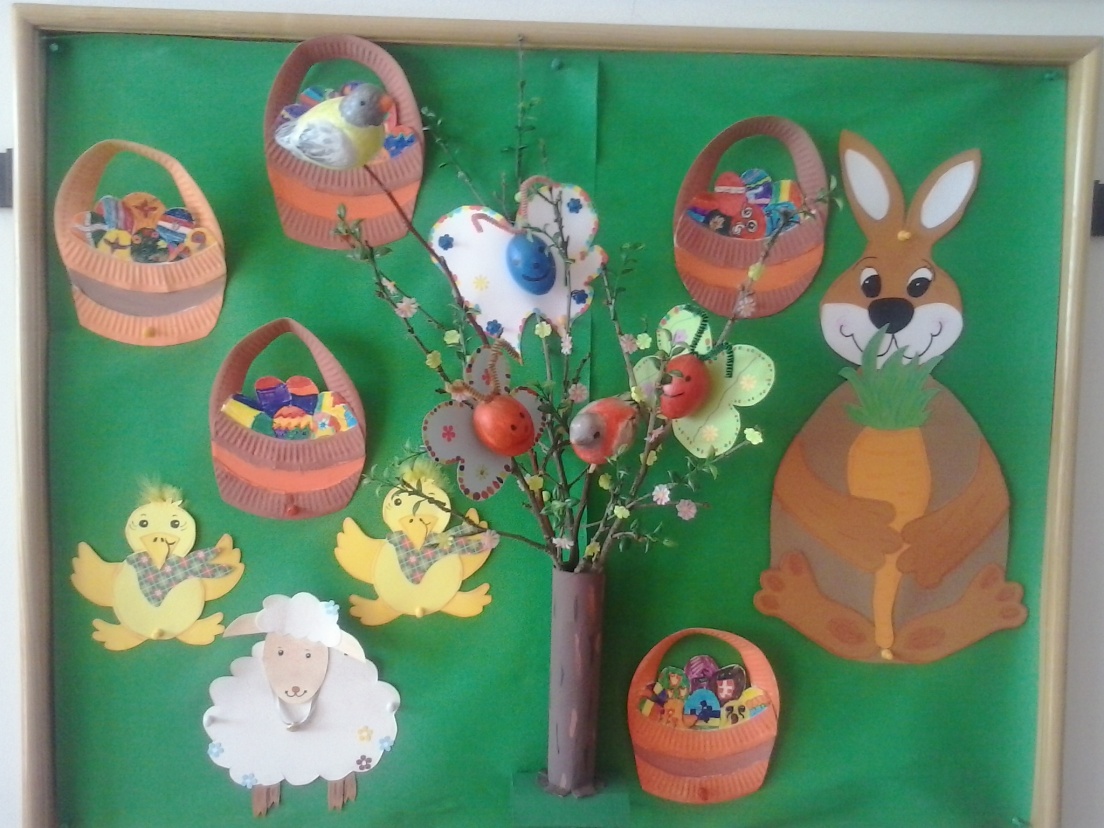 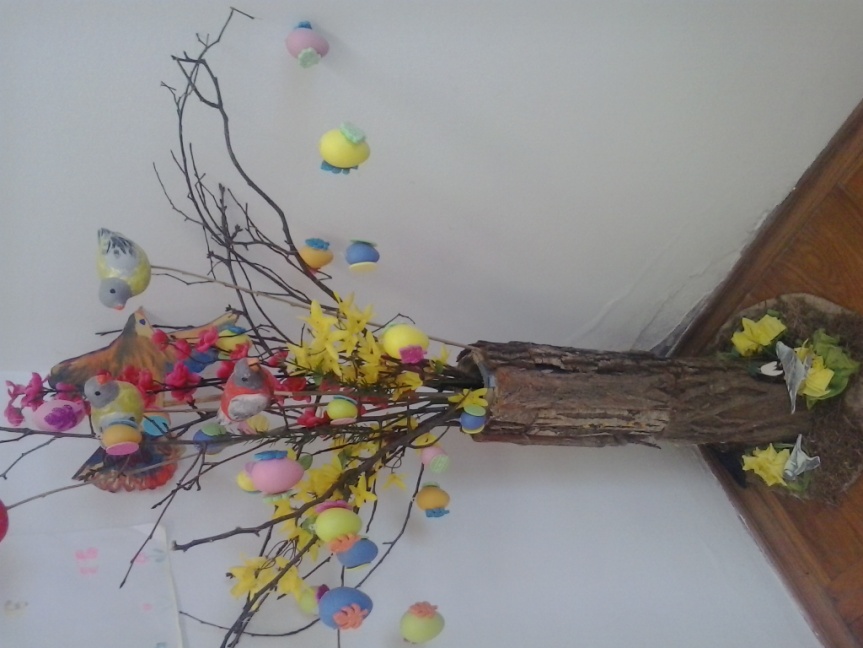 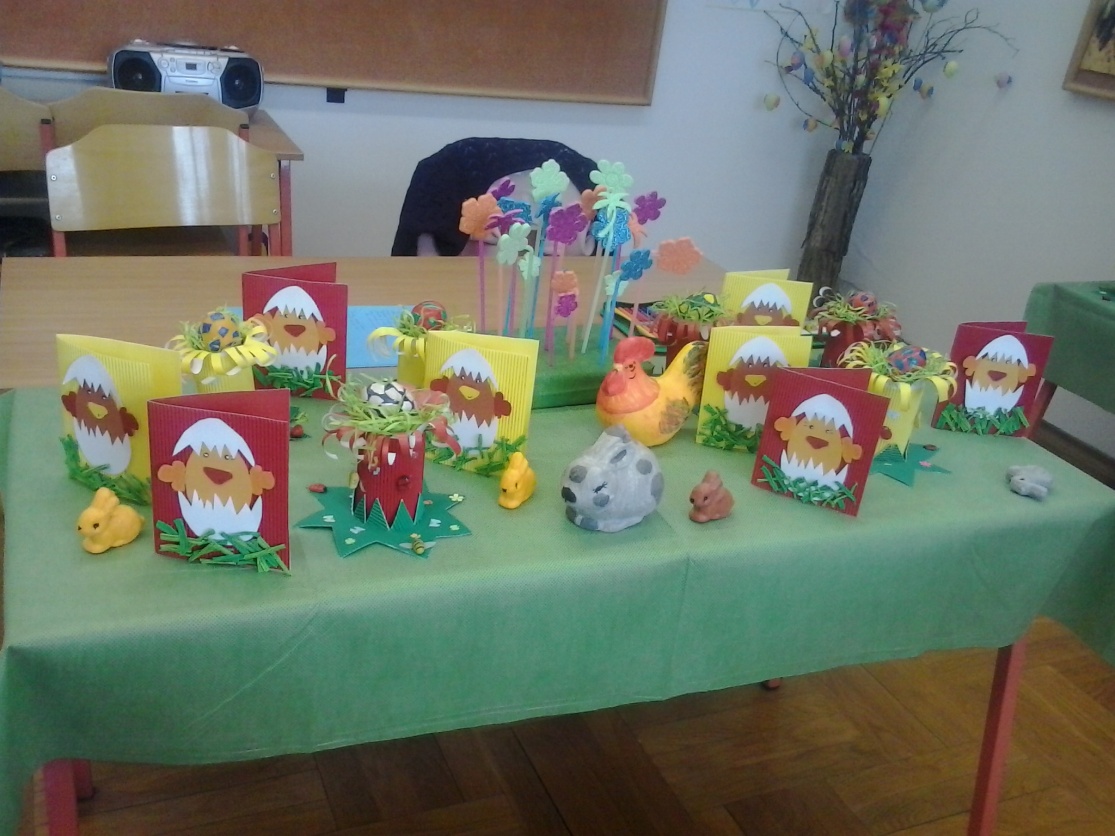 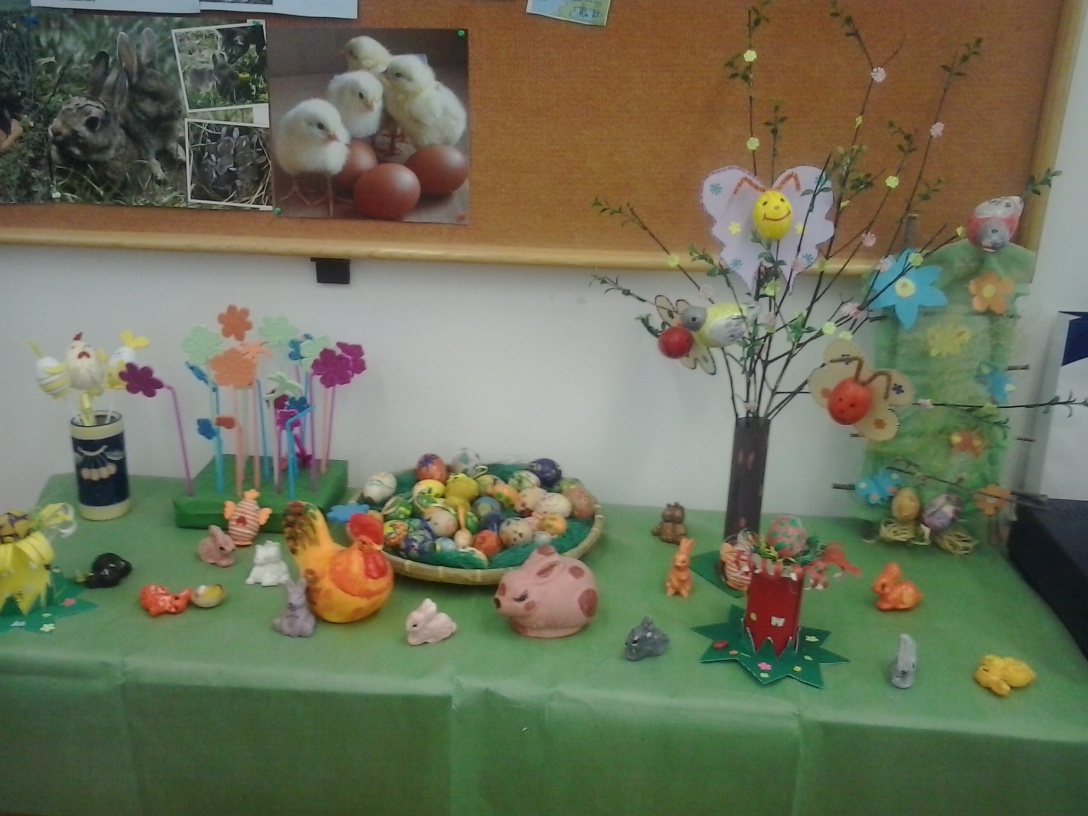 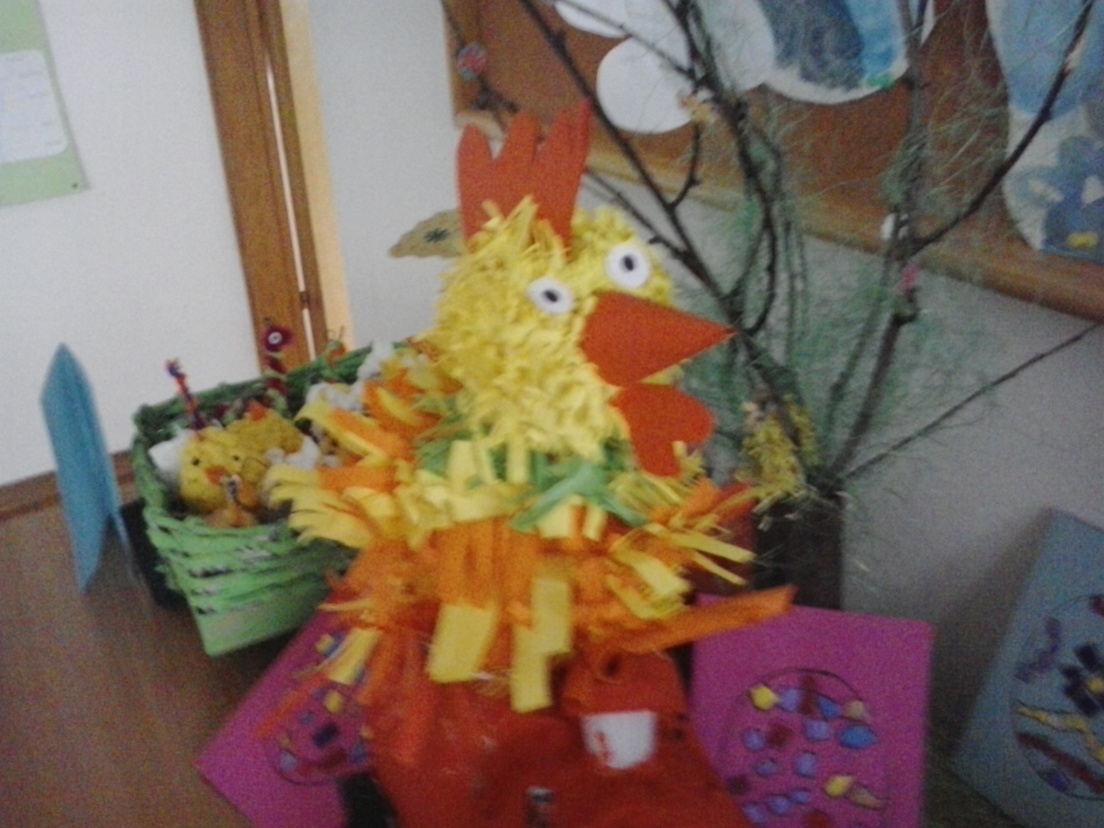 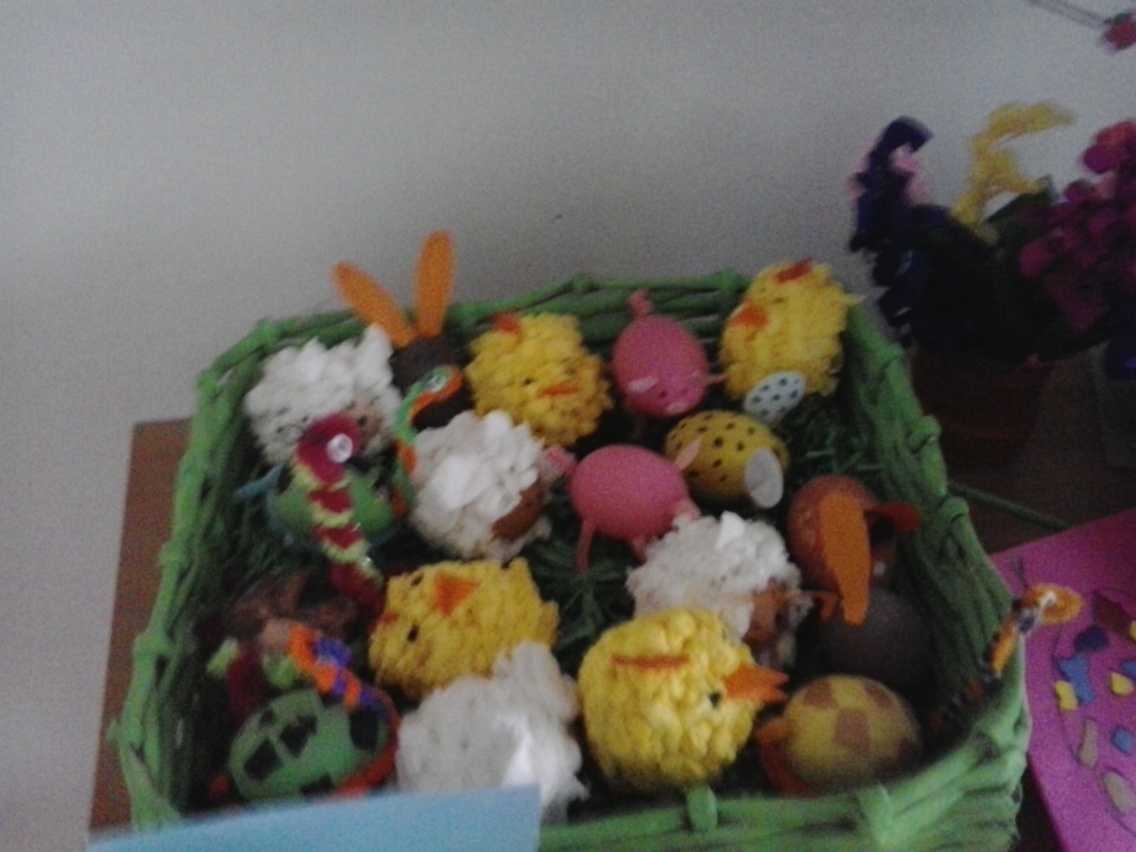 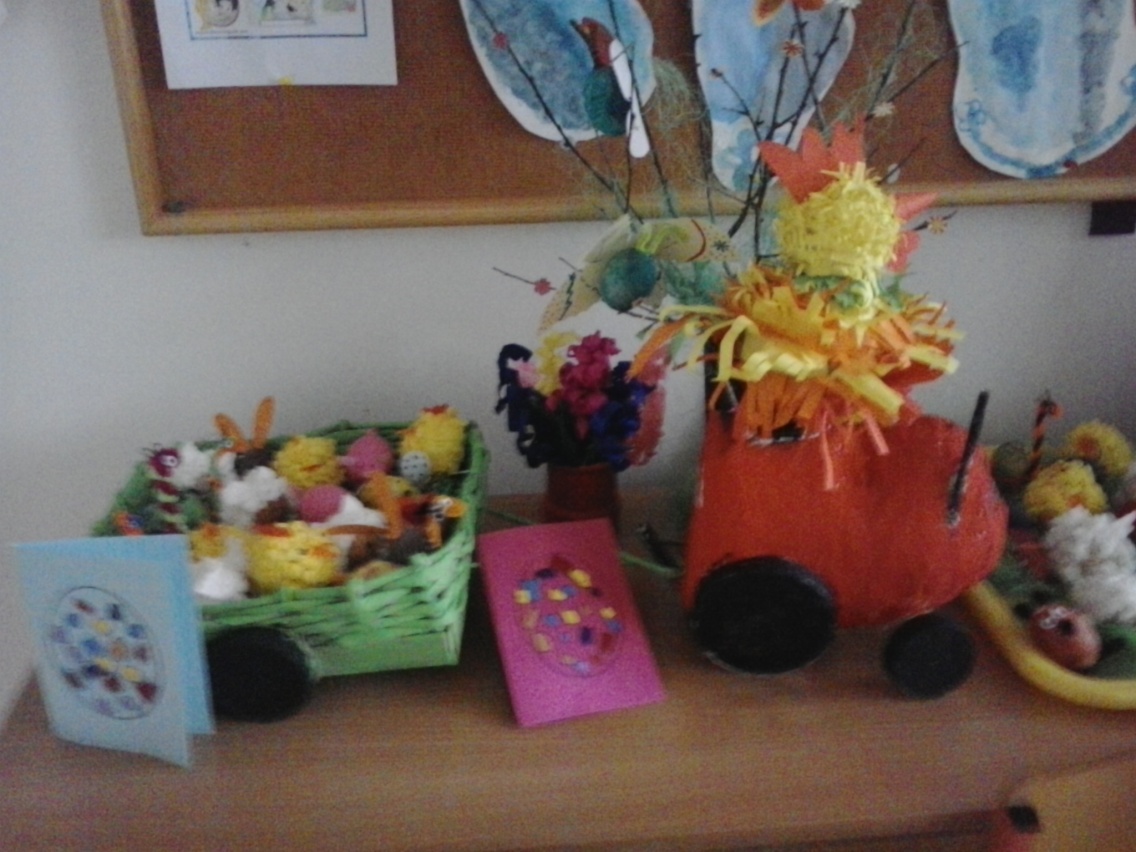 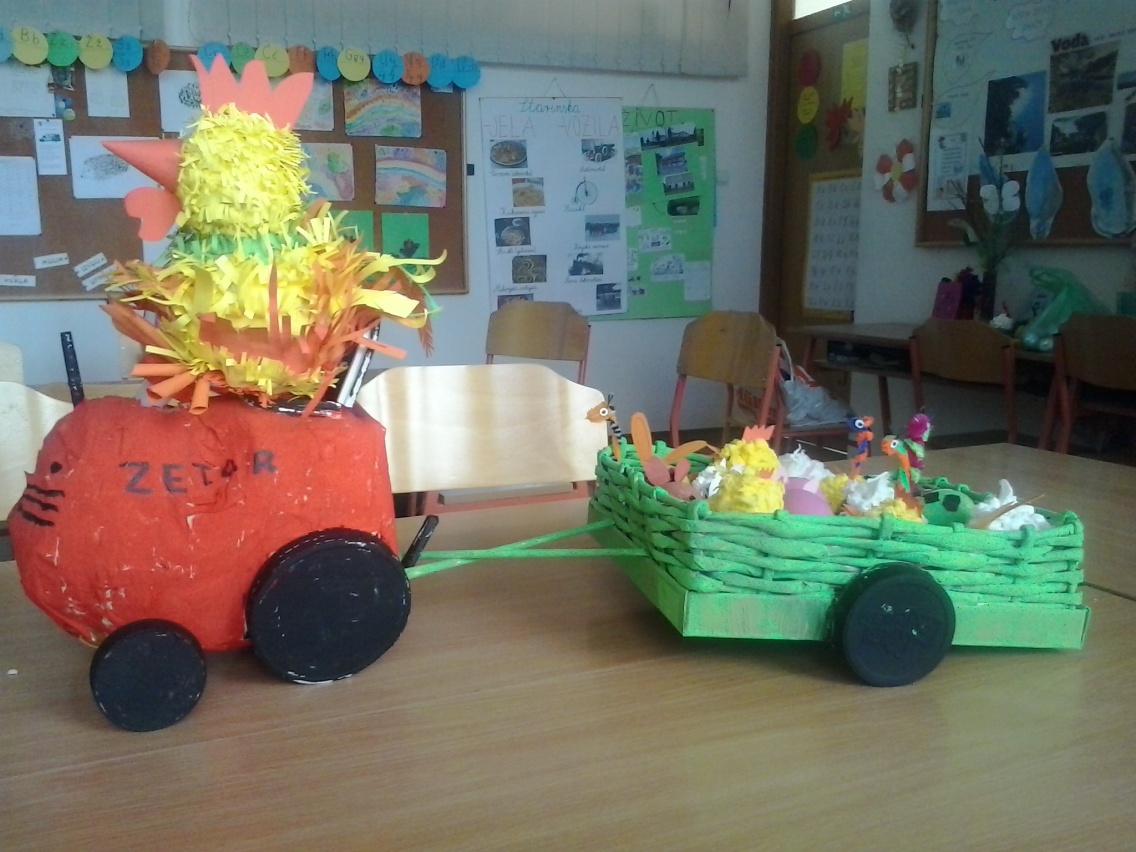 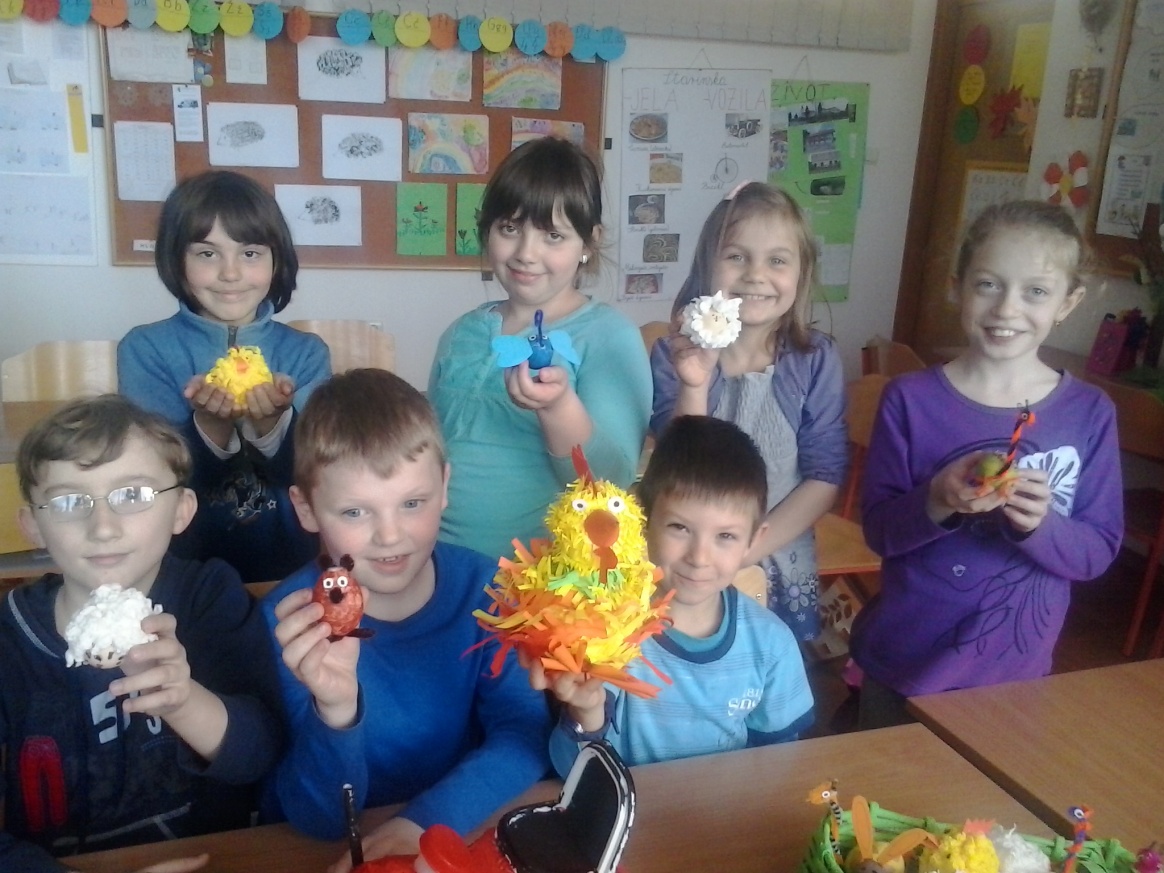 